Изглед табле 47 -48: Логичка кола НЕ, И, ИЛИЛогичко коло је електронски склоп састављен од прекидачких елемената и има бар један улаз и бар један излаз. 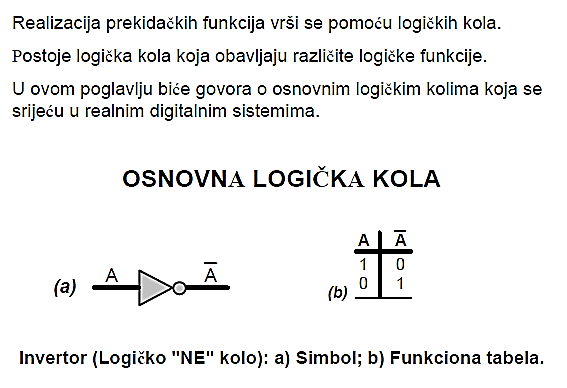 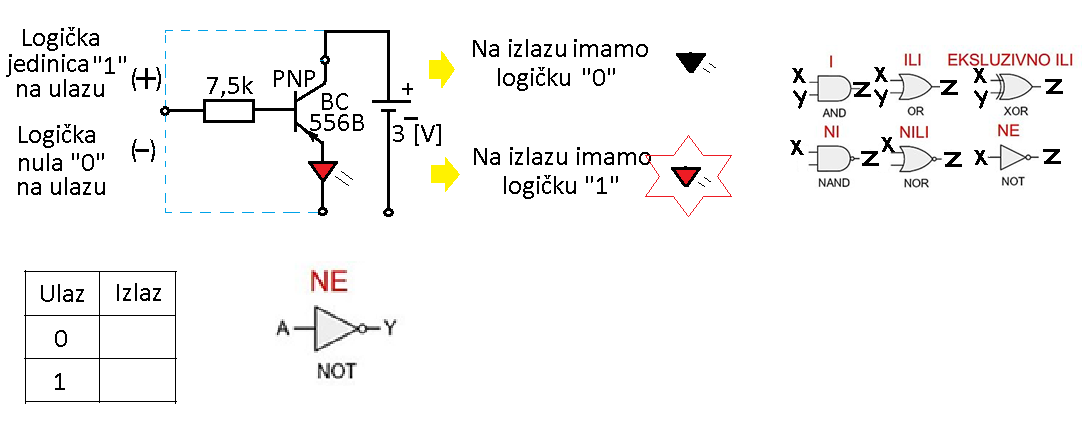 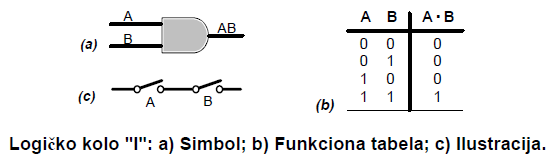 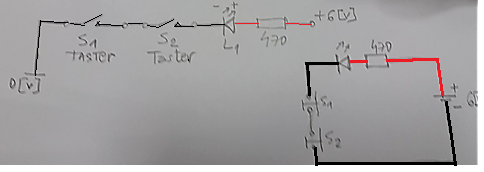 Уочавамо аналогију редно везаних прекидачких елемената са демонстрацијом “I” лог. кола (3.1 Klett). Уочавамо да ћемо имати индикацију светлости на LED (директно поларизована, где је напон и јачина струје бивају у препорученим оквирима U=1,7 – 2,1 [V];  I=0,020 – 0,025 ili cak 0,030 [mA]).Ако посматрмо „таблицу истинитости“ на излазу ћемо имати лог 1, само ако су и један и други прекидач у ред везани, укључени. прекидачи А и В су предуслови да у затвореном стању, логичке 1, одн. вредности на излазу.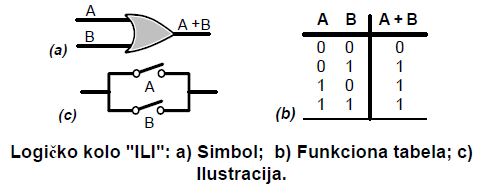 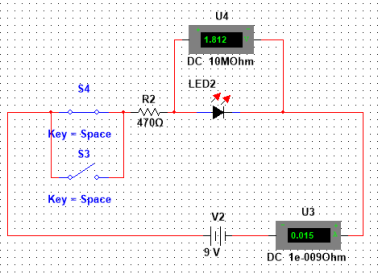 Ако сада направимо паралелу са “I” лог. колом, код  „ILI” лог. кола има паралелну везу прекидачких елемената, уочавамо да је сада довољно да је бар један од прекидача у затвореном положају, те да на излазу имамо логичку 1, одн. присуство електричне струје.